PONDI JYOTHIRMAI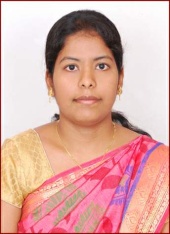 Qualification :    M.Tech , Karunya University.                                           Qualification :    M.Tech , Karunya University.                                           Experience:           3 yearsExperience:           3 yearsArea of Interest: Wireless CommunicationArea of Interest: Wireless CommunicationSubjects Taught: 1.CELLULAR AND MOBILE COMMUNICATION2.RADAR SYSTEMS3.OPTICAL COMMUNICATIONSubjects Taught: 1.CELLULAR AND MOBILE COMMUNICATION2.RADAR SYSTEMS3.OPTICAL COMMUNICATIONResearch Publications:Published a paper on “Secured Self Organizing Network Architecture in Wireless Personal Networks” Springer - International Journal of Wireless Personal Communication, ISSN 0929-6212,Wireless Pers Commun,DOI 10.1007/s11277-017-4436-4.Research Publications:Published a paper on “Secured Self Organizing Network Architecture in Wireless Personal Networks” Springer - International Journal of Wireless Personal Communication, ISSN 0929-6212,Wireless Pers Commun,DOI 10.1007/s11277-017-4436-4.No of Projects guided:No of Projects guided:Workshops/Seminars/FDP’s Attended:Attended workshop on “Network Simulator-3 (NS -3)” organized by Karunya University, Coimbatore, in December 2013.Attended workshop on “Network Simulator-3 (NS -3)” organized by Vimal Jyothi Engineering College, Kerala.Workshops/Seminars/FDP’s Attended:Attended workshop on “Network Simulator-3 (NS -3)” organized by Karunya University, Coimbatore, in December 2013.Attended workshop on “Network Simulator-3 (NS -3)” organized by Vimal Jyothi Engineering College, Kerala.Conferences Attended:Attended “IEEE International Conference on Innovations in Information, Embedded and Communication Systems” presented a paper on “Secure Interoperable Architecture Construction for Overlay Networks” organized by the Department of Electronics and Communication Engineering, Karpagam College of Engineering Coimbatore, Tamil Nadu, India.Conferences Attended:Attended “IEEE International Conference on Innovations in Information, Embedded and Communication Systems” presented a paper on “Secure Interoperable Architecture Construction for Overlay Networks” organized by the Department of Electronics and Communication Engineering, Karpagam College of Engineering Coimbatore, Tamil Nadu, India.Achievements: Participated in the Texas Instruments India Analog Maker Competition 2014 in association with Starcom Information Technology Limited and Karunya University, Tamil Nadu, awarded with the 2nd prize.Achievements: Participated in the Texas Instruments India Analog Maker Competition 2014 in association with Starcom Information Technology Limited and Karunya University, Tamil Nadu, awarded with the 2nd prize.